2022年选树表现突出个人市级推荐人选根据淄博市教育局《关于选树在教育教学、科研和管理方面表现突出的个人的通知》要求，本单位经民主推荐、集体研究，确定下列同志为淄博市推荐人选：淄博市选树表现突出教师人选：程雪，女，35，副校长淄博市选树教育工作者人选：张文凤，女，32，艺体主任监督电话：2279498                   淄博市张店区沣水镇第一小学                      2022年8月31日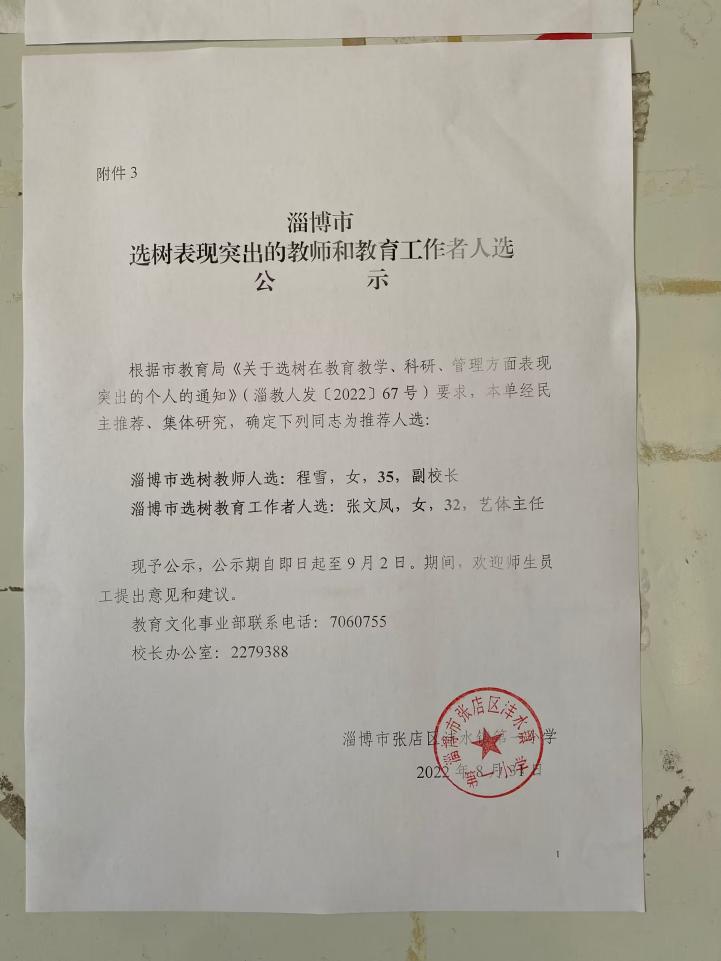 